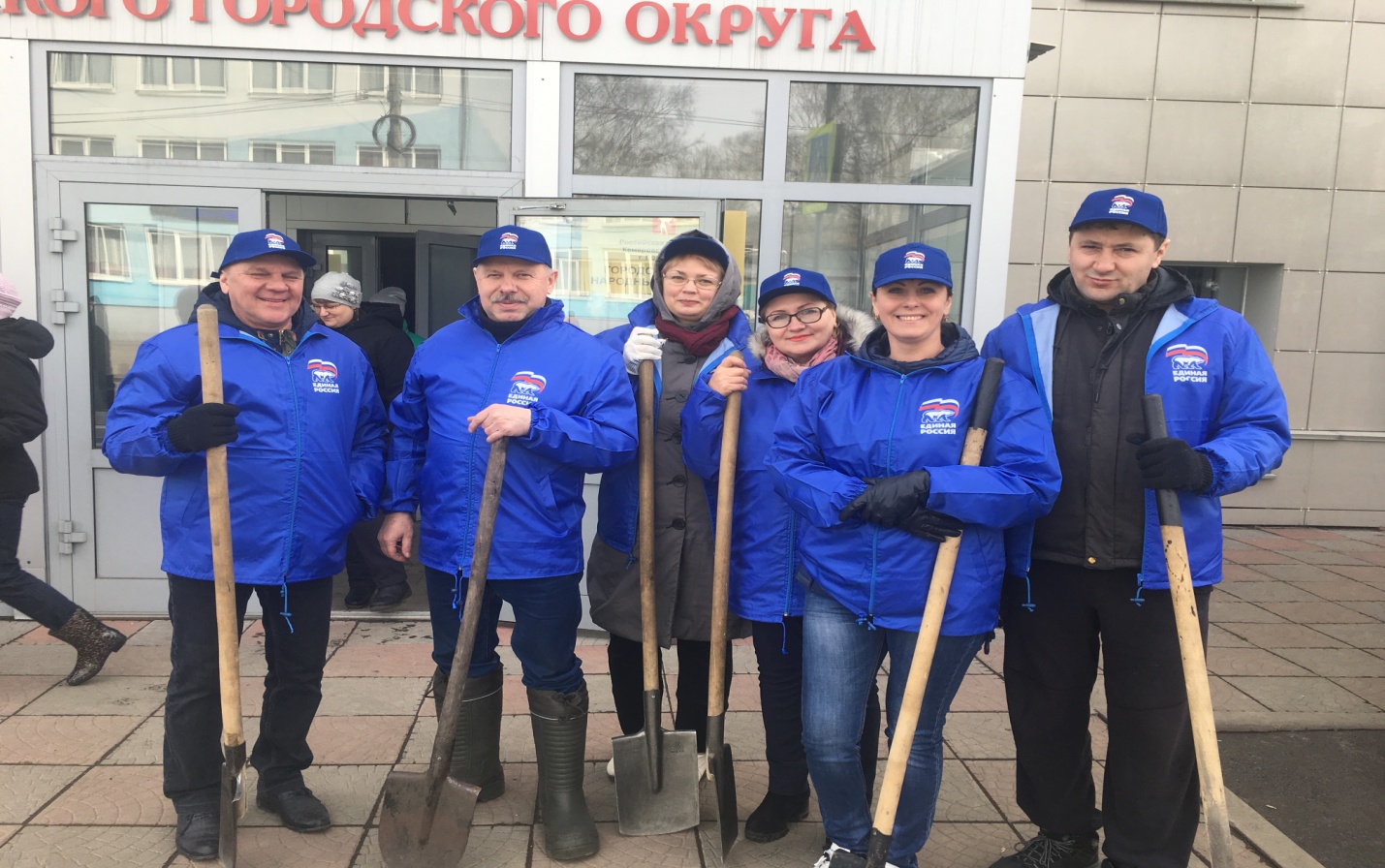 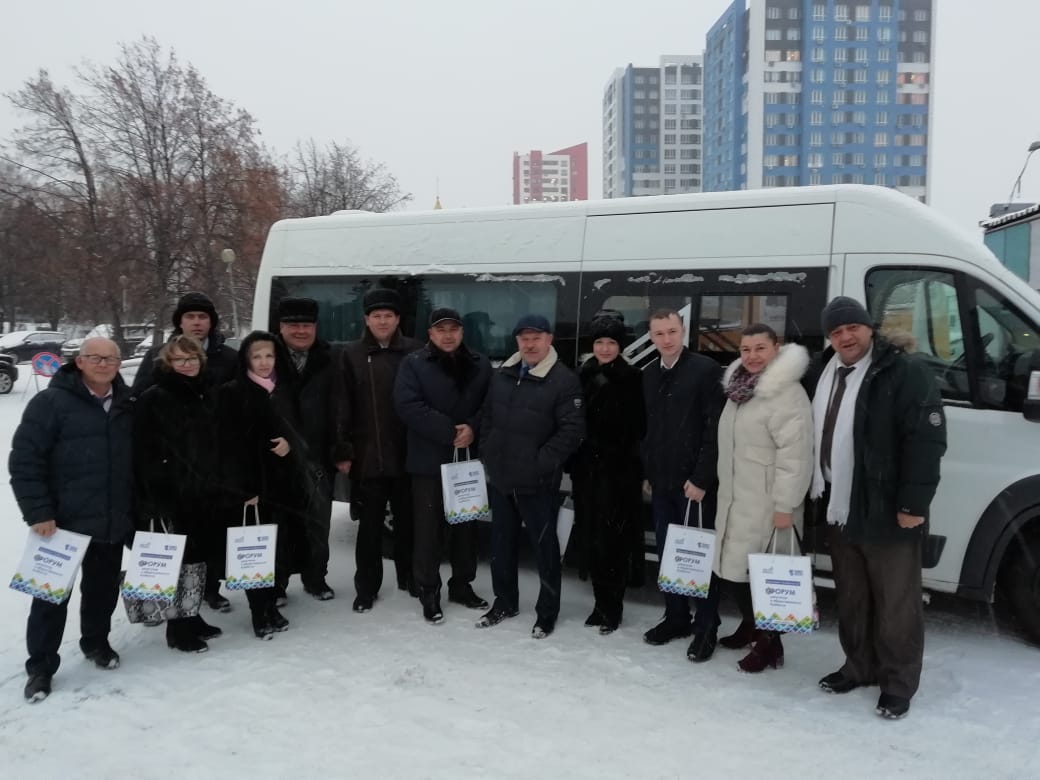 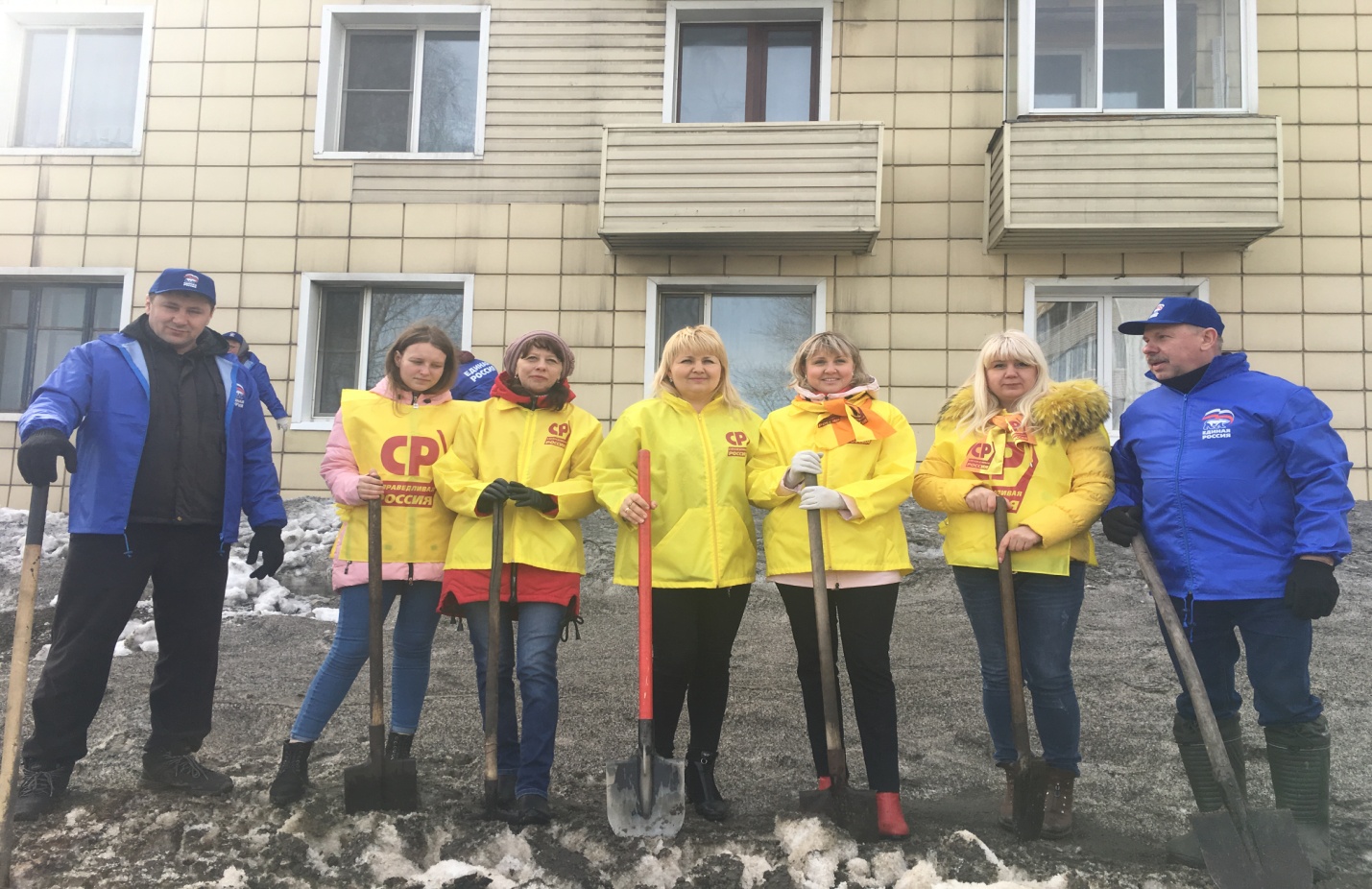 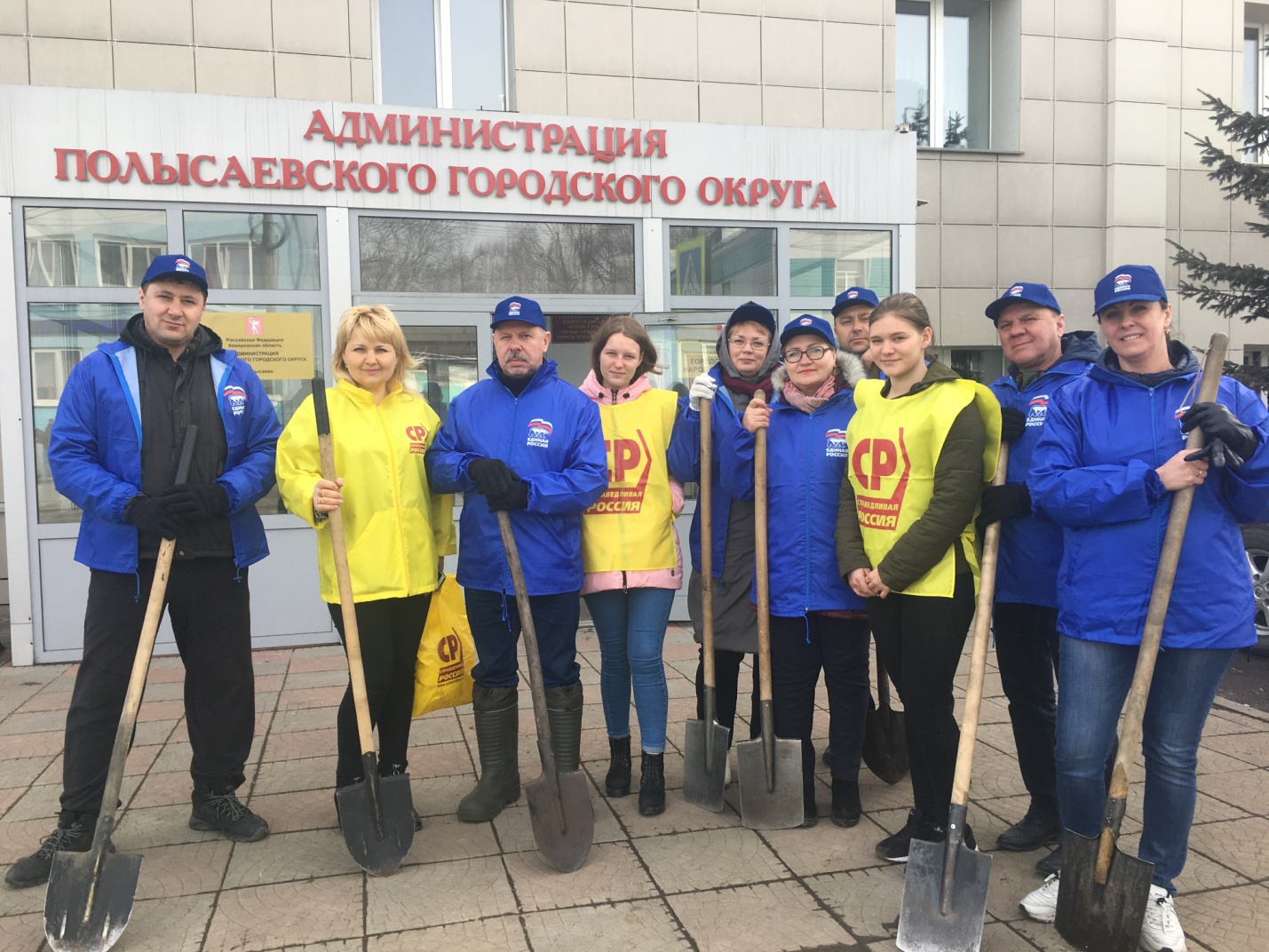 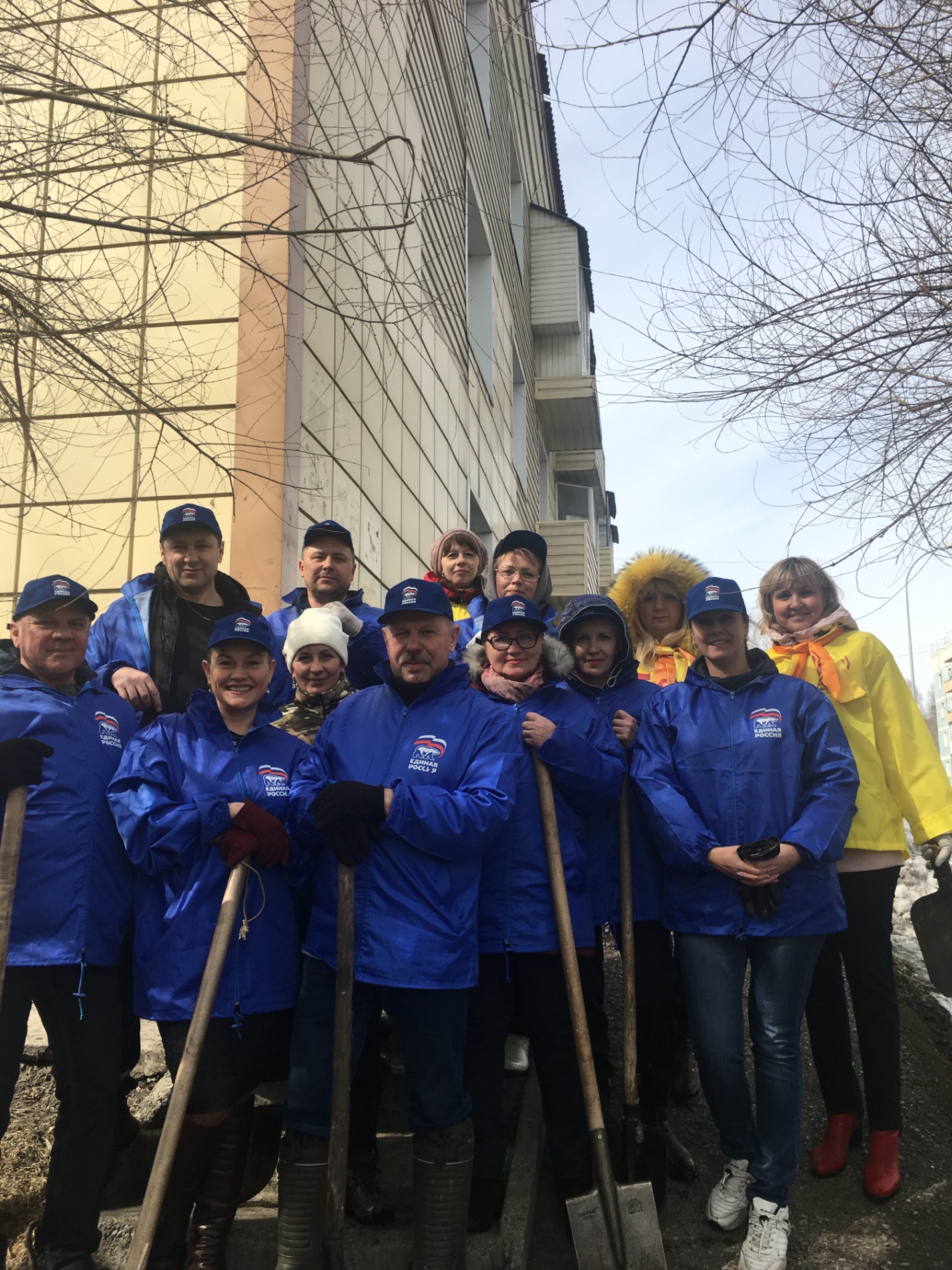 Депутатский корпус на субботниках